Staffing Update Form*30 day update due August 1, 2023*60 day update due September 1, 2023*90 day update due October 2, 2023Agency Information			                                                               30 day update		                                                                60 day update                                                                                                                                                         90 day update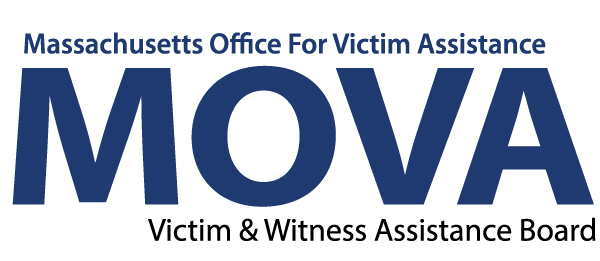 Agency NameProgram NameIs the program is 100% operational? (i.e. has no vacant positions to fill.) If no, you must fill in the 30 day update below.Is the program is 100% operational? (i.e. has no vacant positions to fill.) If no, you must fill in the 30 day update below.Is the program is 100% operational? (i.e. has no vacant positions to fill.) If no, you must fill in the 30 day update below.     Yes    as of: No  List all vacant position(s). List all vacant position(s). List all vacant position(s).CommentIf applicable, describe steps taken to fill vacant position(s).  If applicable, describe steps taken to fill vacant position(s).  If applicable, describe steps taken to fill vacant position(s).  CommentsHave there been any unexpected barriers to providing services during the vacancy?  If so, how is this being addressed?Have there been any unexpected barriers to providing services during the vacancy?  If so, how is this being addressed?Have there been any unexpected barriers to providing services during the vacancy?  If so, how is this being addressed?CommentsMOVA USE ONLY:30 Day Action Plan (if applicable)MOVA USE ONLY:30 Day Action Plan (if applicable)Is the program is 100% operational? (i.e. has no vacant positions to fill.) If no, you must fill in the 60 day update below.     Yes    as of: No  List all vacant position(s). List all vacant position(s). List all vacant position(s).CommentIf applicable, describe steps taken to fill vacant position(s).  If applicable, describe steps taken to fill vacant position(s).  If applicable, describe steps taken to fill vacant position(s).  CommentsHave there been any unexpected barriers to providing services during the vacancy?  If so, how is this being addressed?Have there been any unexpected barriers to providing services during the vacancy?  If so, how is this being addressed?Have there been any unexpected barriers to providing services during the vacancy?  If so, how is this being addressed?CommentsAny additional comments you would like to make regarding your program?Any additional comments you would like to make regarding your program?Any additional comments you would like to make regarding your program?CommentsMOVA USE ONLY:60 Day Action Plan MOVA USE ONLY:60 Day Action Plan Is the program is 100% operational? (i.e. has no vacant positions to fill.) If no, you must fill in the 90 day update below.     Yes    as of: No  List all vacant position(s). List all vacant position(s). List all vacant position(s).CommentIf applicable, describe steps taken to fill vacant position(s).  If applicable, describe steps taken to fill vacant position(s).  If applicable, describe steps taken to fill vacant position(s).  CommentsHave there been any unexpected barriers to providing services during the vacancy?  If so, how is this being addressed?Have there been any unexpected barriers to providing services during the vacancy?  If so, how is this being addressed?Have there been any unexpected barriers to providing services during the vacancy?  If so, how is this being addressed?CommentsIf vacant position(s) have not been hired for, is a budget amendment required to re-allocate funds?  If vacant position(s) have not been hired for, is a budget amendment required to re-allocate funds?  If vacant position(s) have not been hired for, is a budget amendment required to re-allocate funds?  CommentsMOVA USE ONLY:90 Day Action PlanMOVA USE ONLY:90 Day Action Plan